СписуванняСад       Нещодавно наш клас вирішив посадити сад. Яких ми яблунь насадимо, яких груш, абрикос, слив, вишень! Навколо саду вирішили посадити захисну смугу з акацій, кленів, беріз. Вже місяць ми воюємо з пустирем, звільнили від бур’янів і терну величезну площину.      У жовтні привезли до школи саджанці яблунь і груш. Я, Тимко, Стьопа і Якимчук руками розправляли корінці, присипали їх пухкою землею, заступом біля кожного деревця робили лунки. Спочатку у відритій ямі ми забивали довбнею в дно кілок. Потім ми прив’язали до кілка посаджене деревце вгорі і внизу, щоб не розхитував вітер.      Яка була радісна, хороша робота.( За О. Довженком)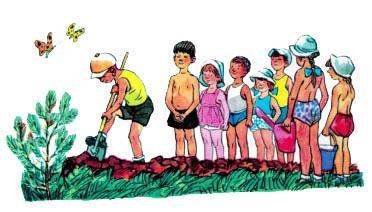 